https://docs.google.com/forms/d/1myc_Sy3c-P92pagUz8_GjK1_y5S2V20LBibV9k2tnYc/viewanalytics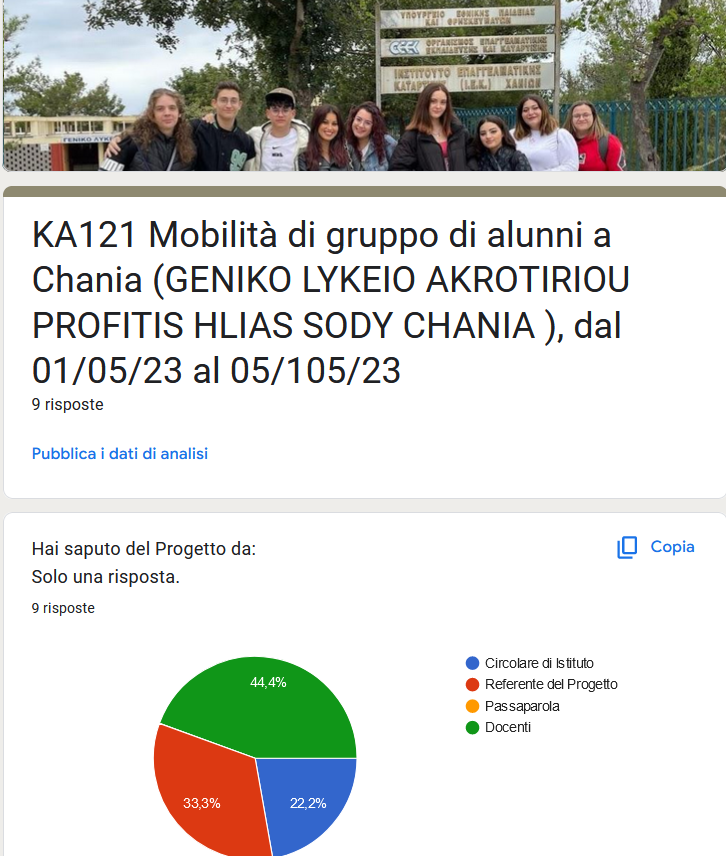 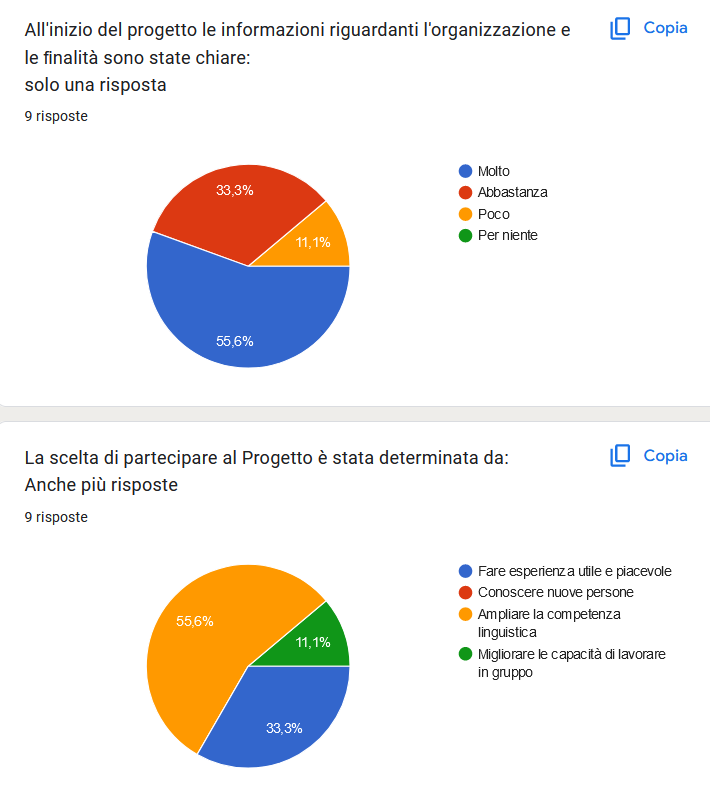 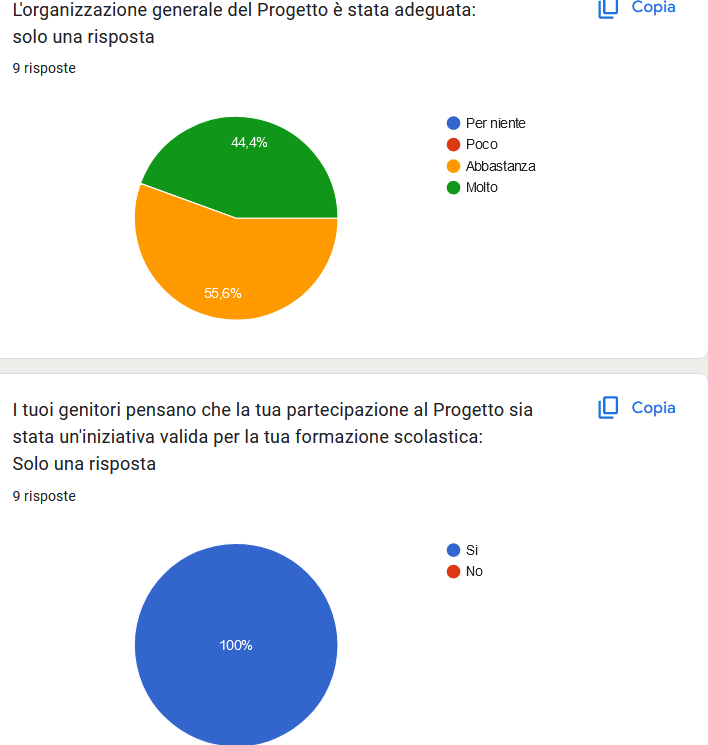 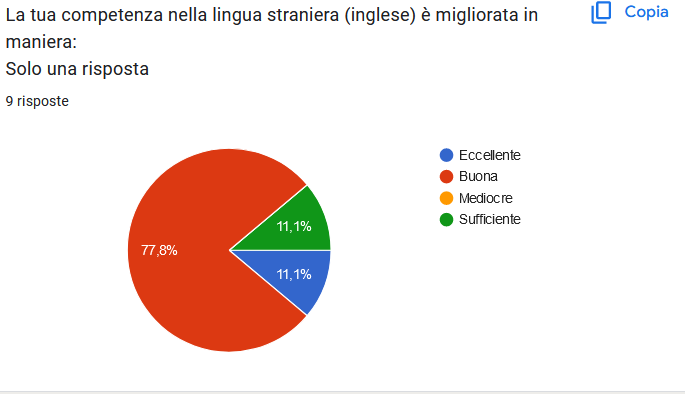 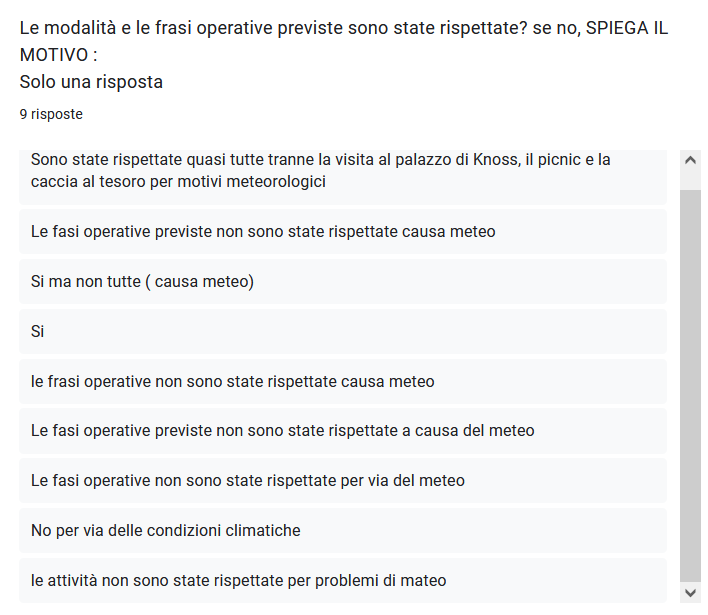 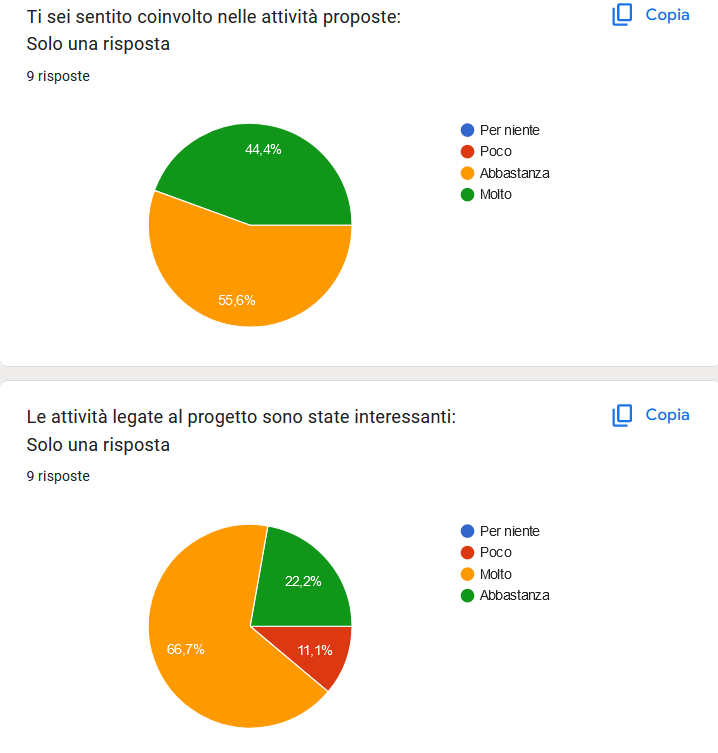 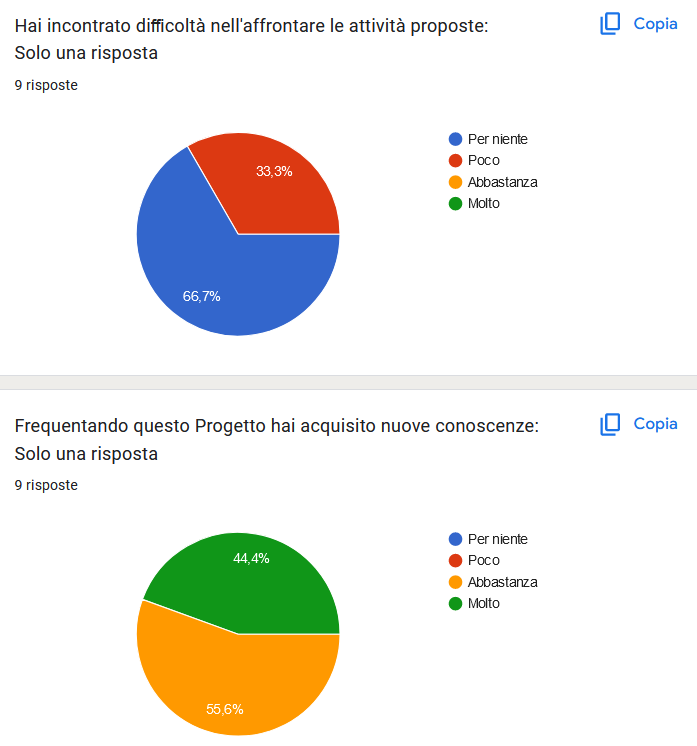 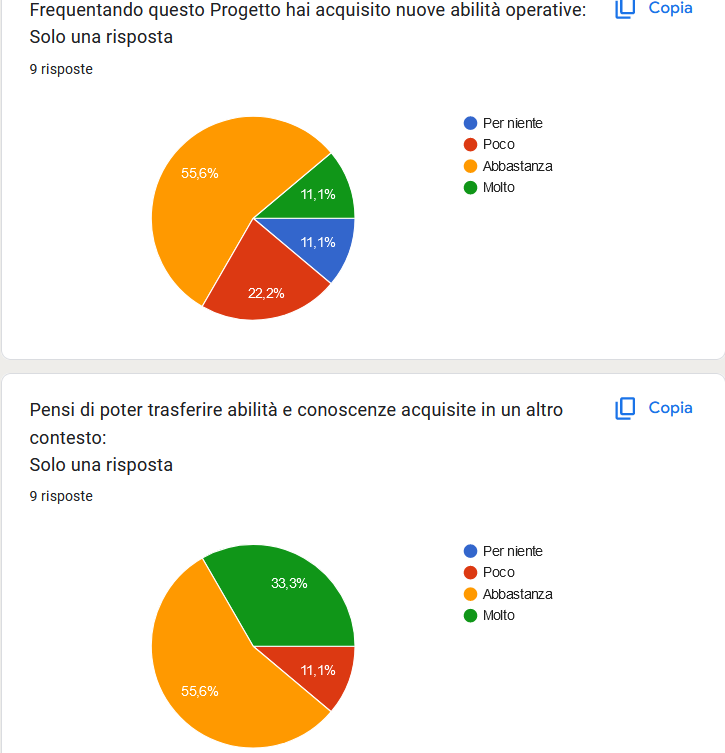 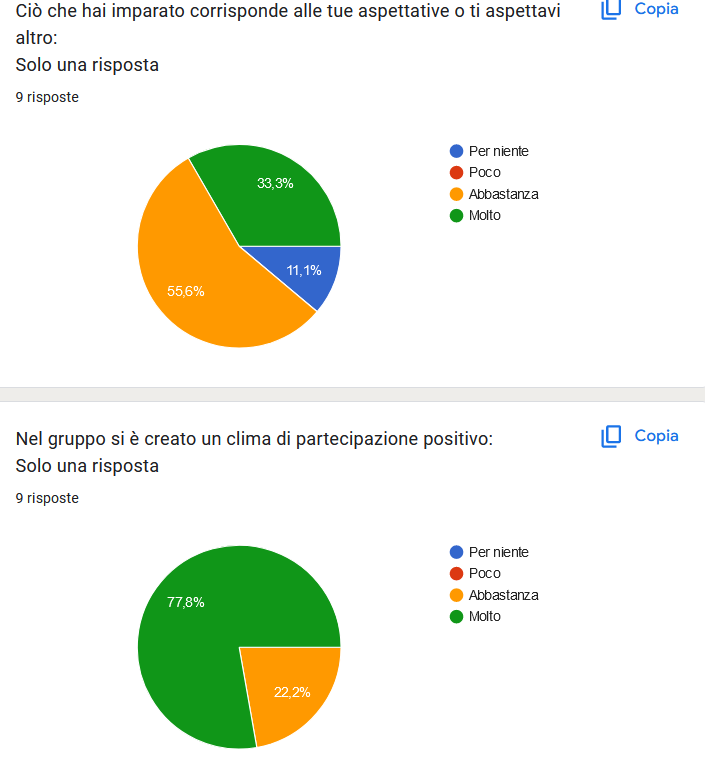 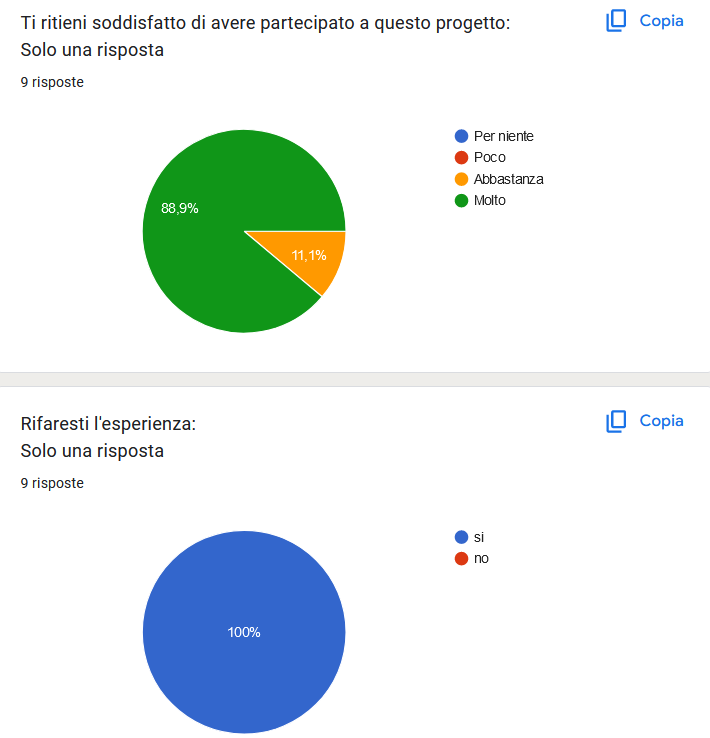 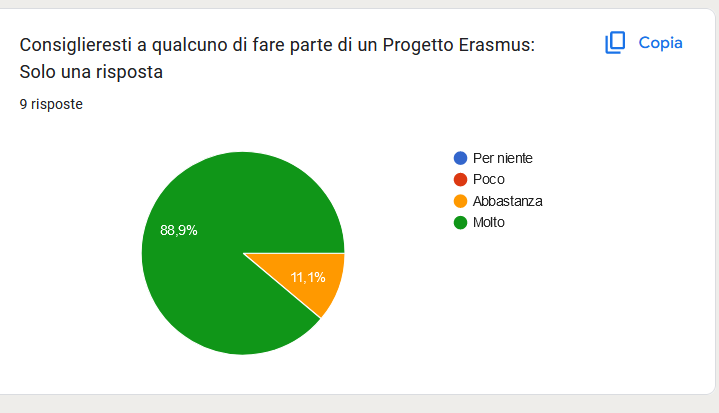 